ИФНС России 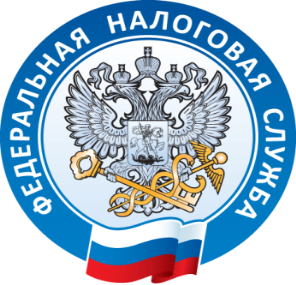 по Приозерскому районуЛенинградской области              УВАЖАЕМЫЕ         НАЛОГОПЛАТЕЛЬЩИКИ!              01 декабря 2020 года истекает срок уплаты налога на имущество физических лиц, транспортного и земельного налогов за 2019 год.	Несвоевременная уплата налогов влечет начисление пени и может стать  причиной ограничения выезда за пределы Российской Федерации. 	Напоминаем, что уведомления на уплату налогов пользователей интернет-сервиса ФНС России «Личный кабинет налогоплательщика для физических лиц» размещены в  «Личном кабинете» в электронном виде.           В случае утраты пароля от «Личного кабинета», восстановить  доступ к сервису можно в любой налоговой  инспекции.	Налогоплательщикам, не имеющим «Личного кабинета», налоговые уведомления направлены заказными письмами по почте.	В случае  неполучения налогового уведомления можно обратиться:-в налоговую инспекцию  через «Личный кабинет», -в налоговую инспекцию  лично.Произвести оплату задолженности Вы можете:-через электронные сервисы ФНС России «Личный кабинет налогоплательщика для физических лиц», « Заплати налоги»;        -через Единый портал государственных услуг;-в кассах банков, через их банкоматы и терминалы.Рекомендуем в кратчайшие сроки уточнить  наличие задолженности по имущественным  налогам и ее оплатить!!!       Не забывайте, что имущественные налоги физических лиц формируют бюджетную систему области и муниципальных образований, которые способствуют обеспечению более благоустроенной и комфортной жизни в нашем регионе. Инспекция обращает Ваше внимание, что начиная с 01 января 2016 года налог на имущество физических лиц по объектам недвижимости, находящимся в Ленинградской области,  исчисляется исходя из кадастровой стоимости. Единая служба информирования ФНС России 8-800-222-22-22